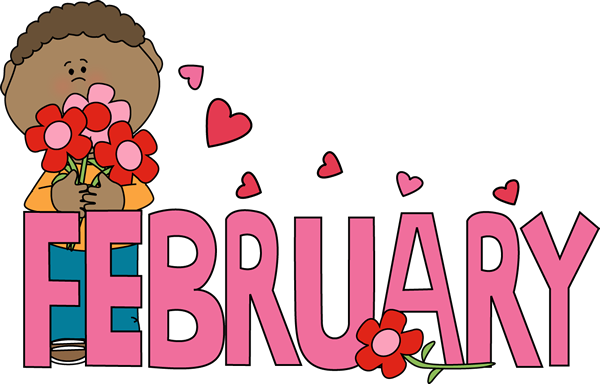 2/11		Micro Magnet Preview Night
			6:00 – 7:002/14		Valentine’s Day Party 2/17		NO SCHOOL